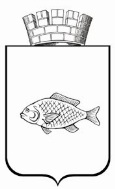 ИШИМСКАЯ ГОРОДСКАЯ ДУМАРЕШЕНИЕ26.04.2018                                                                                                         №188В соответствии с Федеральным Законом от 21.12.2001 № 178-ФЗ «О приватизации государственного и муниципального имущества», Положением о порядке и условиях приватизации муниципального имущества муниципального образования городской округ город Ишим, утвержденным решением Ишимской городской Думы от 31.03.2016 № 41, Ишимская городская ДумаРЕШИЛА:Внести в решение Ишимской городской Думы от 28.09.2017 № 150 «Об утверждении прогнозного плана приватизации муниципального имущества города Ишима на 2018 год» (в ред. решений Ишимской городской Думы от 25.01.2018 № 175, от 29.03.2018 № 184) следующие изменения:1.1.  пункты 207 и 210  приложения к решению исключить.2. Опубликовать настоящее решение в сетевом издании «Официальные документы города Ишима» (www.ishimdoc.ru), разместить на официальном сайте муниципального образования и на официальном сайте РФ www.torgi.gov.ru.3. Контроль за исполнением настоящего решения возложить на постоянную комиссию Ишимской городской Думы по бюджету, экономике и предпринимательству.Глава города                                                                                         Ф.Б. ШишкинО внесении изменений в решение Ишимской городской Думы от 28.09.2017 № 150 «Об утверждении прогнозного плана приватизации муниципального имущества города Ишима на 2018 год» (в ред. решений Ишимской городской Думы от 25.01.2018 № 175, от 29.03.2018 № 184)      